Каменноимангуловский филиал МБОУ Степановская СОШТашлинского района Оренбургской областиРАБОЧАЯ ПРОГРАММА КУРСА  ВНЕУРОЧНОЙ ДЕЯТЕЛЬНОСТИ   ДУХОВНО-НРАВСТВЕННОГО НАПРАВЛЕНИЯ «МОЁ ОРЕНБУРЖЬЕ» 1-4 классыПрограмму составилучительАхметова Ю.И. с.Каменноимангулово – 2023 г.                                                Программа внеурочной деятельности  духовно-нравственного направления «Моё Оренбуржье» I. Комплекс основных характеристик программы1.1 Пояснительная запискаВажнейшей целью современного образования и одной из приоритетных задач общества и государства является воспитание нравственного, ответственного, инициативного и компетентного гражданина России. В настоящее время акцентируется внимание на изучение и реализацию программы «Патриотическое воспитание граждан Российской Федерации», обращению к «ценностям, общественным идеалам и нравственным принципам», которые лежат в основе современной государственной политики. Патриотическое воспитание младшего школьника определяется как целенаправленная деятельность, призванная формировать у детей ценностные ориентации, качества, нормы поведения гражданина и патриота России. В младшем школьном возрасте закладываются основы познавательного интереса к изучению родного посёлка, края, как окружающего ребёнка микроклимата, создаются условия для формирования нравственных ценностей, которые лежат в основе любви к Родине. Программа «Моё Оренбуржье» призвана дать представление об историческом прошлом нашего края, и нацелена на выработку у учащихся навыка работы с различными источниками информации. Личные впечатления, которые появляются у учащихся в процессе деятельности с использованием краеведческих материалов, усиливают эффективность всех аспектов воспитания – нравственного, гражданского, эстетического. Программа позволяет включить учащихся в социально-полезную деятельность,  обогащать учащихся опытом социализации и создавать ресурс их гражданского становления. 1.1.1 Направленность (профиль) программы Дополнительная общеобразовательная общеразвивающая программа «Моё Оренбуржье» реализуется в рамках духовнонравственного.Программа  «Моё Оренбуржье» предполагает освоение материала на стартовом и базовом уровнях. Стартовый уровень предполагает использование и реализацию общедоступных и универсальных форм организации материала, минимальную сложность предлагаемого для освоения содержания программы. Реализация программы на стартовом уровне направлена на формирование и развитие поисковой направленности у учащихся в освоении родной местности. Освоение знаний об основных географических понятиях, географических особенностях природы; об окружающей среде, путях ее сохранения и рационального использования на территории своей местности.   Базовый уровень предполагает использование и реализацию таких форм организации материала, которые допускают освоение специализированных знаний, гарантированно обеспечивают трансляцию общей и целостной картины в рамках содержательно-тематического  направления  программы «Моё Оренбуржье». Развитие познавательных интересов, интеллектуальных и творческих способностей в процессе наблюдений за состоянием окружающей среды своей местности, решения географических задач, самостоятельного приобретения новых знаний.Правовой основой программы являются следующие документы:Дополнительная общеобразовательная общеразвивающая программа  «Моё Оренбуржье» составлена в соответствии с нормативно-правовыми документами:. Закон РФ "Об образовании в Российской Федерации" от 29 декабря 2012 г. № 273-ФЗПриказ Министерства просвещения Российской Федерации от 09 ноября 2018 N 196 «Об утверждении Порядка организации и осуществления образовательной деятельности по дополнительным общеобразовательным программам». Приказ Минпросвещения России от 03.09.2019 №467 "Об утверждении Целевой модели развития региональных систем развития дополнительного образования детей"1.1.2 Актуальность  программыОдной из наиболее актуальных проблем современного общества является обесценивание нравственных норм, отсутствие патриотизма у растущего поколения.Актуальность программы «Моё Оренбуржье» характеризуется тем, что одним из ведущих факторов социально-коммуникативного развития детей является их ознакомление с историей родного края. Чувство Родины у ребенка начинается с любви к самым близким людям (отцу, матери, бабушке, дедушке, сестре, брату) и к родному краю.  Сегодня, когда во многих общеобразовательных школах на изучение курса краеведения отводится ограниченное время, развитие творчества у учащихся через систему дополнительного образования становится особенно актуальным. Содержание программы «Моё Оренбуржье» тесно перекликается с современными требованиями жизни. Развитие личности активной, творческой, толерантной – вот задача современного образования, в том числе и системы дополнительного образования. Особая роль отводится именно краеведческому воспитанию подрастающего поколения. Содержание программы направленно на развитие у детей умение видеть и понимать красоту окружающего мира и в частности своей родной местности. А это умение, в свою очередь, способствует воспитанию культуры чувств, развитию художественно-эстетического вкуса, трудовой и творческой активности, воспитывает целеустремленность, усидчивость, чувство взаимопомощи, дает возможность творческой самореализации личности. Занятия по краеведению являются эффективным средством приобщения детей к изучению народных традиций, которые неотъемлемо стоят в цепочке патриотического воспитания. Педагогическая целесообразность программы. Обучающиеся не только изучают особенности курса: «Моё Оренбуржье» но и также через специально    организованные наблюдения, сравнения, проведения практических работ, высказывают собственные гипотезы, и тем самым как бы проживают явления природы и культуры, пропуская их через собственное творчество. В целом программа способствует  разностороннему и гармоническому развитию личности ребенка, раскрытию творческих способностей, решению задач трудового, нравственного и эстетического воспитания.1.1.3 Отличительные особенности программыСодержанием программы «Моё Оренбуржье» реализуется идея авторского замысла рассмотреть процессы, явления, события природы и общества на планетарном и локальном уровнях, как целостную систему окружающей географической среды. Учащиеся включаются в поиск информации, на бумажных и электронных носителях выдвижение гипотез, эффективное преобразование комплекса ранее полученных знаний и умений из различных дисциплин.Учебные занятия строятся в сочетании с внеклассными и внеурочными формами деятельности творческого характера. Занятия проводятся во второй половине дня. Комплектование осуществляется на основе свободного выбора обучающихся и их родителей (лиц их заменяющих).  Результатом изучения курса является способность применять географические знания в реальной жизни на уровне решения проблем личностно и для общества значимых, а также воспитание духовно-нравственной культуры, готовность к полезной общественно-географической деятельности.1.1.4 Адресат программыПрограмма  «Моё Оренбуржье» адресована обучающимся  7-10  лет. Условия набора детей в коллектив - принимаются  все желающие.В этот период происходит формирование духовно-нравственной основы ребёнка, его чувств, мышления, эмоций, механизмов социальной адаптации в обществе, т.е. начинается процесс осознания себя в окружающем мире. Начинают развиваться те черты характера, которые незримо связывают маленького человека со своим народом, своей страной.          В общем, ведущая форма деятельности этого возраста – это учение. Комплексный подход в изучении родного края позволит сформировать глубокие знания и умения учащихся краеведческого содержания, т.к. программа включает характеристику основных объектов природы, населения, культуры, экологии и экономики, хозяйственного освоения территории1.1.5 Объем и срок освоения программыПрограмма рассчитана на 4 года обучения и реализуется в объеме 34 часа  в год (недельная нагрузка 1 час в неделю). Обучение с 1 сентября после комплектования группы.  Всего 34  часа в год.1.1.6 Формы обучения и виды занятий по программеПрограмма реализуется в очной форме с  обучающимися  7-10  лет. Виды занятий: обучающие, общеразвивающие.Форма организации образовательного процесса – групповое занятие.Для реализации программы внеурочной деятельности предусмотреныследующие формы:- беседа;-экскурсии в школьный музей, в краеведческий музей, по улицам посёлка, к памятникам, памятным местам посёлка, заочные экскурсии по историческим местам нашего края;-работа с источниками информации в библиотеке, -встречи с жителями посёлка, ветеранами труда, с интересными людьми своего посёлка;-сбор различных предметов старины нашего края, собирание коллекций;-оформление выставок рисунков, поделок, фотографий, творческих работ;- создание электронных презентаций;-работа над исследовательскими и творческими проектами;- просмотр и обсуждение видеоматериала ;- благотворительная деятельность.Для реализации программы запланированы следующие виды деятельности:игровая деятельность, познавательная деятельность,  досугово-развлекательная деятельность , художественное творчество, туристско-краеведческая деятельность, общественно-полезная деятельность.В работе с обучающимися  педагог реализует ряд важных условий:создание атмосферы доброжелательности, искренности, построение своих взаимоотношений с обучающимися с учетом их индивидуальности, готовности к учебному общению;обеспечение постепенного перехода от коллективно-распределенных форм учебной работы к ее индивидуальным формам, опирающимся на самостоятельную работу обучающихся с различными источниками информации.Развиваются групповые формы организации занятия. Развитие рефлексивных умений учащихся:умение смотреть на себя "со стороны", "чужими глазами"; совершенствовать навыки самоконтроля и самооценки, постепенного приближения к объективной, адекватной самооценке;использование метода совместных («учитель – ученик»; «ученик- ученики») оценок собственных достижений обучающихся, возможностей и перспектив его развития;1.1.7 Особенности организации образовательного процессаЗанятия проводятся в группах постоянного состава.Группы комплектуются с учетом возрастных и индивидуальных особенностей, это позволяет определить методику проведения занятий, подход к распределению заданий, правильно запланировать время для теоретических и практических работ.       Программа «Моё Оренбуржье» предполагает поэтапное освоение материала и адаптирована для  восприятия детьми младшего школьного возраста. 1.1.8 Режим занятий, периодичность и продолжительность занятий:Занятия учебной группы проводятся: - 1 час в неделю.Продолжительность занятия 45  минут и с  обязательным применением  физминуток.2. Результаты  освоения обучающимися курса внеурочной деятельности  духовно-нравственного направления «Моё Оренбуржье» Личностные УУДВыпускник научится и приобретет:научится ориентироваться в важнейших для региона событиях и фактах прошлого  и   настоящего; оценивать их возможное влияние на будущее;приобретет способность к самооценке на основе критерия успешности учебной деятельности;научится ориентироваться в нравственном содержании и смысле поступков, как собственных, так и окружающих людей;приобретет способность развить в себе этические чувства: стыда, вины, совести – как регуляторов нравственного поведения.Выпускник получит возможность для формирования:основ гражданской идентичности личности в форме осознания «Я» как гражданин Оренбуржья, чувства сопричастности и гордости за свой край;мотивации учебной деятельности, включающей социальные, учебно‐познавательные, внешние  и внутренние мотивы;эстетических чувств на основе знакомства с национальной культурой Оренбургской области;чувства гордости за свое село, свой край, за успехи своих земляков;эмпатии, как понимания и сопереживания чувствам других людей.Регулятивные УУД:Выпускник научится:планировать свои действия в соответствии с поставленной целью и условиями ее реализации;выполнять учебные действия в материализованной, речевой и мыслительной форме;проявлять инициативу действия в учебном сотрудничестве;самостоятельно оценивать правильность выполнения задания при подготовке к сообщению, презентации, конференции;использовать внешнюю и внутреннюю речь для целеполагания, планирования и  регуляции своей деятельности.Выпускник получит возможность:уметь анализировать и синтезировать необходимую информацию;в сотрудничестве с учителем ставить новые учебные задачи, цели;самостоятельно адекватно оценивать правильность выполнения действия при работе над  проектом, исследованием, конференцией;вносить необходимые изменения в исполнение, как по ходу его реализации, так и в конце действия.Познавательные УУД:Выпускник научится:используя дополнительные источники информации, находить факты, относящиеся к   образу жизни, обычаям и верованиям наших предков;на основе имеющих знаний отличать реальные исторические факты от вымыслов;узнавать символику Оренбургской области, г.Оренбурга;описывать достопримечательности города Оренбурга, района, села;использовать различные справочные издания (словари, энциклопедии, интернет-сайты и т.д.) и  литературу о нашем крае, достопримечательностях, людях с целью поиска и извлечения  познавательной информации;осуществлять расширенный поиск информации с использованием ресурсов домашней и  школьной библиотек;использовать знаково‐символические средства, в том числе модели и схемы при работе с картой Оренбургской области;находить на карте свой регион и его главный город;устанавливать причинно‐следственные связи;строить рассуждения в форме связи простых суждений об объекте, его строении, свойствах и связях;устанавливать аналогии.Выпускник получит возможность:самостоятельно подбирать литературу по теме;осуществлять расширенный поиск информации с использованием ресурсов библиотек и Интернета;работать в семейных архивах.Коммуникативные УУД:Выпускник научится:понимать различные позиции других людей, отличные от собственной;ориентироваться на позицию партнера в общении;учитывать разные мнения и стремление к координации различных позиций в   сотрудничестве.Выпускник получит возможность:готовить и выступать с сообщениями;формировать навыки коллективной и организаторской деятельности;наблюдать и описывать проявления богатства внутреннего мира человека в его       созидательной деятельности на благо семьи, в интересах школы, профессионального   сообщества края;аргументировать свое мнение, координировать его с позициями партнеров при выработке общего решения в совместной деятельности.3.Содержание курса внеурочнойдеятельности  духовно-нравственного направления«Моё Оренбуржье»1 классТема  1. Введение. «Что мы Родиной зовем». (1ч.)Знакомство с особенностями курса, формами занятий, правилами безопасного поведения на занятиях. Понятие: Родина, малая родина.Тема  2. Я и моя семья. (13 ч.)Представление визитной карточки своей семьи «Я, ты, он, она, вместе дружная семья!».Составление фоторассказа о своей семье, о своих предках, написание сочинений. Обучающиеся знакомятся с профессиями своих родителей. Встречи с родителями. Проводятся экскурсии на предприятия, где работают родители. Школьники знакомятся с тайнами старинных вещей, предметами быта, семейными реликвиями.  Тайна имени: составляется лист с описанием значения своего имени и фамилии в портфолио.  Совместно с родителями обучающиеся составляют схемы родословной своей семьи.Тема  3. «Школа – наша новая семья». (4 ч.)Знакомство с традициями, историей своей школы, выпускниками, которыми гордится школа, с ветеранами педагогического труда. Проведение экскурсий по школе,  в библиотеку. Тема  4.  «Мое село» (11ч.)Знакомство с историей возникновения и заселения села Каменноимангулово. Знакомство с природными памятниками села, с памятными местами и традициями села. Проекты  «Моя малая родина», «Обелиск». Экскурсии к природным памятникам села.  Тема  5.  « Общественно  полезный практикум» (4ч.)                                                                 2 классТема  6. Вводное занятие «Что мы Родиной зовем» (1 ч.)Малая родина, родинаТема  7. «Оренбург – столица Оренбургской области». (12ч.)Знакомство с улицами, достопримечательностями, исторической скульптурой Оренбурга.  Знакомство с официальными символами города (гимн, герб, флаг), с людьми, прославившими Оренбург.  Виртуальные  экскурсии по городу. Коллективный проект – рукописная книга «Известные оренбуржцы».Тема  8. «Мой район – Ташлинский» (21ч)Знакомство  с историей образования, географическим положением, растительным и животным миром, экологией, населением, природными памятниками Ташлинского района.                                                           3 классТема  9.  Вводное занятие «Что мы Родиной зовем» (1 ч.)Малая родина - Оренбуржье.Раздел 10.  «Мой край родной - Оренбуржье» (33ч.)Знакомство  с историей образования, географическим положением, растительным и животным миром, экологией, населением Оренбургской области. Знакомство с гербом, флагом, гимном,     историей их создания.                                                                      4 классТема 11.  Вводное занятие. История моего края в истории страны (1 ч.)Тема 12.  «Моё Оренбуржье» (33 ч.)Оренбургская область в древние века. Оренбургская область в XVIII-XIX вв. Оренбургская область в годы революции и гражданской войны. Оренбургская область в годы Великой Отечественной войны. Моя семья в годы Великой Отечественной войны. Маленькие герои  большой войны. Война глазами детей. Оренбуржье  послевоенное. Оренбуржье целинное. Традиции и обряды земли  родной. Города Оренбуржья. Люди, прославляющие мой родной край.4.Тематическое планирование курса внеурочной деятельности  духовно-нравственного направления «Моё Оренбуржье» 1 классФорма промежуточной аттестацииИтоговое занятие. Защита проектовРезультаты фиксируются виде учётных единиц портфолио обучающегося Информация представляется классным руководителем в мае.2 классФорма промежуточной аттестацииИтоговое занятие. Защита проектовРезультаты фиксируются виде учётных единиц портфолио обучающегося.     Информация представляется классным руководителем в мае3 классФорма промежуточной аттестацииИтоговое занятие. Защита проектовРезультаты фиксируются виде учётных единиц портфолио обучающегося.      Информация представляется классным руководителем в мае.4 классФорма промежуточной аттестацииИтоговое занятие. Защита проектовРезультаты фиксируются виде учётных единиц портфолио обучающегося.         Информация представляется классным руководителем в мае.Приложение Критерии оценивания (защита проекта) Максимальное количество баллов: 16 балловУровни: Высокий уровень - от 12 до 16 баллов (Оценка “отлично”)Средний уровень - от 6 до 11 баллов (Оценка “хорошо”)Низкий уровень - до 5 баллов (Оценка “удовлетворительно»)РАССМОТРЕНОНа педагогическом советеПротокол № 14от «30» августа 2023 г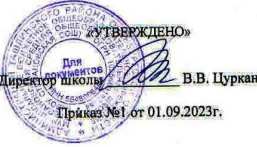 №ТемаКол-во часовСодержание занятий и виды деятельностиФорма организациидеятельностиФорма организациидеятельностиФорма организациидеятельностиФорма организациидеятельностиФорма организациидеятельностиЭОР ЭОР ЭОР Что мы Родинойзовем?1Введение в курс «Мое Оренбуржье».Знакомство с понятиями «Родина»,«Малая родина». Ознакомительная.БеседаБеседаБеседаБеседаБеседаhttps://uraloved.ru/mesta/orenburgskaya-oblhttp://www.chodb.ru/chest/http://book.uraic.ru/kraevedeniehttp://uraloved.ru/literatura/stihi-pro-uralhttp://www.rusf.ru/vk/https://uraloved.ru/mesta/orenburgskaya-oblhttp://www.chodb.ru/chest/http://book.uraic.ru/kraevedeniehttp://uraloved.ru/literatura/stihi-pro-uralhttp://www.rusf.ru/vk/https://uraloved.ru/mesta/orenburgskaya-oblhttp://www.chodb.ru/chest/http://book.uraic.ru/kraevedeniehttp://uraloved.ru/literatura/stihi-pro-uralhttp://www.rusf.ru/vk/«Моя семья» - 13 ч.«Моя семья» - 13 ч.«Моя семья» - 13 ч.«Моя семья» - 13 ч.«Моя семья» - 13 ч.«Моя семья» - 13 ч.«Моя семья» - 13 ч.«Моя семья» - 13 ч.«Моя семья» - 13 ч.«Моя семья» - 13 ч.«Моя семья» - 13 ч.«Моя семья» - 13 ч.2Кто живет в моем доме.1Знакомство с понятием «семья»;определение наименований родственных отношений между близкими членами семьи. Познавательная. Беседа. Чтение                   стихов о семье. Беседа. Чтение                   стихов о семье. Беседа. Чтение                   стихов о семье. Беседа. Чтение                   стихов о семье. Беседа. Чтение                   стихов о семье. 3Заглянем в семейныйальбом2Представление визитной карточкисвоей семьи. Проектная работа: составление фоторассказа, презентации о своей семье.Проектная, творческаяКруглый стол.Выставка фотографий, рисунковКруглый стол.Выставка фотографий, рисунковКруглый стол.Выставка фотографий, рисунковКруглый стол.Выставка фотографий, рисунковКруглый стол.Выставка фотографий, рисунков4Что в имени тебе моем2Поисковое задание о значении и историивозникновения своего имени. Проектная работа: составления листа с описанием значения своего имени в портфолио.Поисковая, проектная.  Работа  с энциклопедической литературой, сдополнительнымиисточниками5Семейные реликвии2Знакомство с понятием «Реликвия».Представление семейных реликвий.Поисковая.Поисковыеисследования.Круглый стол.6Заглянем в бабушкинсундучок2Знакомство с тайнами старинных вещей. Работа с  энциклопедической литературой.Индивидуальная поисковаядеятельностьВыставка старинных вещей. Представление.7Все работы хороши, выбирай на вкус2Знакомство с профессиями своихродителей. Встречи с родителями.Конкурс рисунков о профессиях своихродителей (или составлениепрезентации о профессиях родителей, написание сочинений).Творческая, познавательнаяЭкскурсии.Беседы-встречи.Конкурс рисунков.8Моя родословная2Индивидуальная поисковая работа посоставлению своей родословной.Составление схемы родословной своей семьи.Поисковая, проектнаяЗащита проекта «Моя семья»Защита проекта «Моя семья»Защита проекта «Моя семья»Защита проекта «Моя семья»«Школа – наша новая семья» - 4 ч.«Школа – наша новая семья» - 4 ч.«Школа – наша новая семья» - 4 ч.«Школа – наша новая семья» - 4 ч.«Школа – наша новая семья» - 4 ч.«Школа – наша новая семья» - 4 ч.«Школа – наша новая семья» - 4 ч.«Школа – наша новая семья» - 4 ч.«Школа – наша новая семья» - 4 ч.«Школа – наша новая семья» - 4 ч.«Школа – наша новая семья» - 4 ч.«Школа – наша новая семья» - 4 ч.9Моя школа. История школы1Знакомство с историей возникновения школы   с  сотрудниками школы, с выпускниками, которыми гордится школа.Ознакомительная, познавательнаяЭкскурсия по школе. Презентация «Наша школьная семья»Экскурсия по школе. Презентация «Наша школьная семья»Экскурсия по школе. Презентация «Наша школьная семья»10Моя школа.Знакомимся с библиотекой1Знакомство с библиотекой:  правила пользования библиотекой, знакомство с фондом, тематическими полками,книжными выставками.Ознакомительная, познавательнаяЭкскурсия в школьную библиотекуЭкскурсия в школьную библиотекуЭкскурсия в школьную библиотеку11 Правила школьной жизни1Знакомство с правилами школьной жизни.Ознакомительная, профилактическаяБеседа. Беседа. Беседа. 12Традиции  школы1Знакомство со школьными традициямиОзнакомительная, познавательнаяБеседа. Презентация «Школьные традиции»Беседа. Презентация «Школьные традиции»Беседа. Презентация «Школьные традиции»Беседа. Презентация «Школьные традиции»Беседа. Презентация «Школьные традиции»Беседа. Презентация «Школьные традиции»Беседа. Презентация «Школьные традиции»«Мое село»  - 11 ч.«Мое село»  - 11 ч.«Мое село»  - 11 ч.«Мое село»  - 11 ч.«Мое село»  - 11 ч.«Мое село»  - 11 ч.«Мое село»  - 11 ч.«Мое село»  - 11 ч.«Мое село»  - 11 ч.«Мое село»  - 11 ч.«Мое село»  - 11 ч.«Мое село»  - 11 ч.13История возникновения и заселения села Каменноимангулово2Знакомство с историей и заселением  нашего села. Проектная, исследовательскаяБеседа – презентация, мини – проект «Моя малая родина»Беседа – презентация, мини – проект «Моя малая родина»Беседа – презентация, мини – проект «Моя малая родина»Беседа – презентация, мини – проект «Моя малая родина»Беседа – презентация, мини – проект «Моя малая родина»Беседа – презентация, мини – проект «Моя малая родина»14Природное наследие села Каменноимангулово (экскурсии)2Знакомство с  природными памятниками селаКраеведческая, ознакомительнаяЭкскурсии к Большому Имангуловскому камню, к малому Имангуловскому камнюЭкскурсии к Большому Имангуловскому камню, к малому Имангуловскому камнюЭкскурсии к Большому Имангуловскому камню, к малому Имангуловскому камнюЭкскурсии к Большому Имангуловскому камню, к малому Имангуловскому камнюЭкскурсии к Большому Имангуловскому камню, к малому Имангуловскому камнюЭкскурсии к Большому Имангуловскому камню, к малому Имангуловскому камню15Памятные места села2Знакомство с памятными и историческими местами села.Проектная, патриотическая, исследовательскаяЭкскурсия, мини – проект «Обелиск» Экскурсия, мини – проект «Обелиск» Экскурсия, мини – проект «Обелиск» Экскурсия, мини – проект «Обелиск» Экскурсия, мини – проект «Обелиск» Экскурсия, мини – проект «Обелиск» 16Традиции нашего села2Знакомство с традициями села, с людьми, прославившими село.Патриотическая Беседа-презентация, встречи.Беседа-презентация, встречи.Беседа-презентация, встречи.Беседа-презентация, встречи.Беседа-презентация, встречи.Беседа-презентация, встречи.    17Мои предки – участники Великой Отечественной войны.3Индивидуальная исследовательскаяпоисковая работа по сборуинформации о родственниках и членах семьи в годыВеликой Отечественной войны.Конференция  «Помнить о войне,  чтоб не было ей места в нашей жизни.»Конференция  «Помнить о войне,  чтоб не было ей места в нашей жизни.»Конференция  «Помнить о войне,  чтоб не было ей места в нашей жизни.»Конференция  «Помнить о войне,  чтоб не было ей места в нашей жизни.»Конференция  «Помнить о войне,  чтоб не было ей места в нашей жизни.»                                           « Общественно  полезный практикум» -4ч.                                           « Общественно  полезный практикум» -4ч.                                           « Общественно  полезный практикум» -4ч.                                           « Общественно  полезный практикум» -4ч.                                           « Общественно  полезный практикум» -4ч.                                           « Общественно  полезный практикум» -4ч.                                           « Общественно  полезный практикум» -4ч.                                           « Общественно  полезный практикум» -4ч.                                           « Общественно  полезный практикум» -4ч.                                           « Общественно  полезный практикум» -4ч.                                           « Общественно  полезный практикум» -4ч.                                           « Общественно  полезный практикум» -4ч.18Мой вклад в процветание моего края3Участие в операции«Чистый двор»Участие в операции «Посади дерево»Участие в акции «Живи, родник!»Практическая, трудоваяСовместная работа семьи и школы.Совместная работа семьи и школы.	Итоговое занятие 	1Защита проектовКонференция Конференция Итого 33№ТемаТемаКол-во часовСодержание занятий и виды деятельностиФорма организациидеятельностиФорма организациидеятельностиФорма организациидеятельностиФорма организациидеятельностиФорма организациидеятельностиФорма организациидеятельностиФорма организациидеятельностиЭОР1Что мы Родинойзовем?Что мы Родинойзовем?1Вводное занятие. Малая родина - ОренбургБеседа Беседа Беседа Беседа Беседа Беседа https://uraloved.ru/mesta/orenburgskaya-oblhttp://www.chodb.ru/chest/http://book.uraic.ru/kraevedeniehttp://uraloved.ru/literatura/stihi-pro-uralhttp://www.rusf.ru/vk/https://uraloved.ru/mesta/orenburgskaya-oblhttp://www.chodb.ru/chest/http://book.uraic.ru/kraevedeniehttp://uraloved.ru/literatura/stihi-pro-uralhttp://www.rusf.ru/vk/«Оренбург – столица  Оренбургской области» - 12 ч.«Оренбург – столица  Оренбургской области» - 12 ч.«Оренбург – столица  Оренбургской области» - 12 ч.«Оренбург – столица  Оренбургской области» - 12 ч.«Оренбург – столица  Оренбургской области» - 12 ч.«Оренбург – столица  Оренбургской области» - 12 ч.«Оренбург – столица  Оренбургской области» - 12 ч.«Оренбург – столица  Оренбургской области» - 12 ч.«Оренбург – столица  Оренбургской области» - 12 ч.«Оренбург – столица  Оренбургской области» - 12 ч.«Оренбург – столица  Оренбургской области» - 12 ч.2Оренбург – столица   ОренбургскойобластиОренбург – столица   Оренбургскойобласти2Знакомство с достопримечательностями  города ОренбургаПознавательная  Обзорная экскурсия по городу ОренбургуОбзорная экскурсия по городу ОренбургуОбзорная экскурсия по городу ОренбургуОбзорная экскурсия по городу ОренбургуОбзорная экскурсия по городу ОренбургуОбзорная экскурсия по городу Оренбургу3Символыгорода Оренбурга(герб, флаг, гимн)Символыгорода Оренбурга(герб, флаг, гимн)2Знакомство с символами Оренбурга: гербом, флагом, гимномПознавательная Беседа-презентация.Прослушивание гимна г.ОренбургаБеседа-презентация.Прослушивание гимна г.ОренбургаБеседа-презентация.Прослушивание гимна г.ОренбургаБеседа-презентация.Прослушивание гимна г.ОренбургаБеседа-презентация.Прослушивание гимна г.ОренбургаБеседа-презентация.Прослушивание гимна г.Оренбурга4История названий улиц ОренбургаИстория названий улиц Оренбурга1Знакомство с улицами города Оренбурга Виртуальная  экскурсияПознавательная Презентация «Улицы Оренбурга»Презентация «Улицы Оренбурга»Презентация «Улицы Оренбурга»Презентация «Улицы Оренбурга»Презентация «Улицы Оренбурга»Презентация «Улицы Оренбурга»8Историческая  скульптура ОренбургаИсторическая  скульптура Оренбурга2Знакомство с исторической скульптурой ОренбургаПознавательная Виртуальная экскурсияВиртуальная экскурсияВиртуальная экскурсияВиртуальная экскурсияВиртуальная экскурсия9Памятные местаОренбургаПамятные местаОренбурга2Знакомство с памятниками городаПознавательная Презентация  Виртуальная экскурсияПрезентация  Виртуальная экскурсияПрезентация  Виртуальная экскурсияПрезентация  Виртуальная экскурсияПрезентация  Виртуальная экскурсия10Оренбургский пуховый платокОренбургский пуховый платок1Знакомство с неофициальными символами Оренбуржья.Познавательная, творческаяБеседа-презентацияВыставка семейных вязальных изделийБеседа-презентацияВыставка семейных вязальных изделийБеседа-презентацияВыставка семейных вязальных изделийБеседа-презентацияВыставка семейных вязальных изделийБеседа-презентацияВыставка семейных вязальных изделий11Известные оренбуржцыИзвестные оренбуржцы2Знакомство с   известными земляками, с людьми прославившими город ОренбургПроектная, исследовательская, творческаяКоллективный проект: рукописная книга «Известные оренбуржцы»Коллективный проект: рукописная книга «Известные оренбуржцы»Коллективный проект: рукописная книга «Известные оренбуржцы»Мой район  – Ташлинский Мой район  – Ташлинский Мой район  – Ташлинский Мой район  – Ташлинский Мой район  – Ташлинский 21 ч.21 ч.21 ч.21 ч.21 ч.21 ч.21 ч.21 ч.12.12.История заселения Ташлинского района2Знакомство  с историей учреждения Ташлинского района, именами  людей, стоящих у истоков зарождения районаПознавательная, практическаяБеседа. Презентация.Работа с картой Российской Империи(1900г)13.13.Археологическое наследие Ташлинского района2Знакомство с древнейшими археологическими памятниками районаБеседа-презентация14.14.Население Ташлинского района2Знакомство с численностьюнаселения, коренными жителями района, многообразиемнациональностей,  с национальнымитрадициями.Исследовательская, поисковаяПоисковыеисследования1515Особенности природных условий Ташлинского района2Знакомство с сезоннымиизменениями в природе, климатом и погодой в нашем районе, влиянием климата на труд и здоровье людей.Творческая, ознакомительная.Беседа-презентация. Конкурс рисунков «Труд людей»1717Природное наследие района2Знакомство с геологическими достопримечательностями, природными памятниками района, селаКраеведческая, ознакомительнаяЭкскурсии к Большому Имангуловскому камню, к малому Имангуловскому камню1818Водоёмы Ташлинского района2Знакомство с водоемами района:  реки, озераПознавательная, краеведческаяБеседа-презентация.Экскурсия к реке Бузулук.Беседа-презентация.Экскурсия к реке Бузулук.19.19.Растительный мир Ташлинского района2 Знакомство с природным миром Ташлинского района.Познавательная.Экскурсия в лесЭкскурсия в лес2020Животный мирТашлинского района3Знакомство с разнообразиемживотного мира. Знакомство с заповедниками Ташлинского районаПоисковая, творческая, исследовательскаяПоисковые исследования. Коллективныйтворческий проект«Красная книгаОренбургскойобласти» (рисунки обучающихся).Поисковые исследования. Коллективныйтворческий проект«Красная книгаОренбургскойобласти» (рисунки обучающихся).2121Мой вклад в процветание моего края3Участие в операции«Чистый двор»Участие в операции «Посади дерево»Участие в акции «Живи, родник!»Практическая, трудоваяСовместная работа семьи и школы.Совместная работа семьи и школы.Совместная работа семьи и школы.Совместная работа семьи и школы.22.22.«Горжусь тобой,мой край родной»1Подведение итоговпроделанной работыПроектная, творческаяКонференцияЗащита проектов.КонференцияЗащита проектов.КонференцияЗащита проектов.КонференцияЗащита проектов.№ТемаКол-во часовСодержание занятия и виды деятельностиФорма  организациидеятельностиЭОРЭОРЭОР1Что мы Родинойзовем?1Вводное занятие. Малая родина - ОренбуржьеБеседа https://uraloved.ru/mesta/orenburgskaya-oblhttp://www.chodb.ru/chest/http://book.uraic.ru/kraevedeniehttp://uraloved.ru/literatura/stihi-pro-uralhttp://www.rusf.ru/vk/https://uraloved.ru/mesta/orenburgskaya-oblhttp://www.chodb.ru/chest/http://book.uraic.ru/kraevedeniehttp://uraloved.ru/literatura/stihi-pro-uralhttp://www.rusf.ru/vk/https://uraloved.ru/mesta/orenburgskaya-oblhttp://www.chodb.ru/chest/http://book.uraic.ru/kraevedeniehttp://uraloved.ru/literatura/stihi-pro-uralhttp://www.rusf.ru/vk/«Мой край родной - Оренбуржье» - 33 ч.«Мой край родной - Оренбуржье» - 33 ч.«Мой край родной - Оренбуржье» - 33 ч.«Мой край родной - Оренбуржье» - 33 ч.«Мой край родной - Оренбуржье» - 33 ч.«Мой край родной - Оренбуржье» - 33 ч.«Мой край родной - Оренбуржье» - 33 ч.«Мой край родной - Оренбуржье» - 33 ч.2Оренбургская область на карте России2Знакомство с географическимположением Оренбургской области.Знакомство с картой и историейобразования области.Творческая, поисковаяПрезентация «Моеродное Оренбуржье».«Практикум«Работа с картойРоссии»Презентация «Моеродное Оренбуржье».«Практикум«Работа с картойРоссии»Презентация «Моеродное Оренбуржье».«Практикум«Работа с картойРоссии»3СимволыОренбургскойобласти2Знакомство с символами Оренбургской области: гербом, флагомТворческая Беседа-презентация.Конкурс рисунков «Герб Оренбургской области»Беседа-презентация.Конкурс рисунков «Герб Оренбургской области»Беседа-презентация.Конкурс рисунков «Герб Оренбургской области»4Неофициальные символы Оренбуржья2Знакомство с символами Оренбургской области, которые известны всему миру: «Оренбургский пуховый платок», «Газ – наше достояние», «Хлеб – всему голова»Занимательная.Беседа-презентацияБеседа-презентацияБеседа-презентация5Многонациональное Оренбуржье 2Знакомство с численностьюнаселения, коренными жителями области, многообразиемнациональностей,  с национальнымитрадициями.Исследовательская, поисковаяПоисковыеисследованияПоисковыеисследованияПоисковыеисследования6Погода и климатОренбургской области2Знакомство с сезоннымиизменениями в природе, климатоми погодой в нашем крае, влияниемклимата на труд и здоровье людей.Творческая, ознакомительная.Беседа-презентация. Конкурс рисунков «Труд людей»Беседа-презентация. Конкурс рисунков «Труд людей»Беседа-презентация. Конкурс рисунков «Труд людей»7Природные ресурсы Оренбургской области2Знакомство с полезнымиископаемыми области. Основныесвойства полезных ископаемых.Использование в промышленности области.Исследовательская, поисковаяРабота сфизической картойОренбургскойобласти. ПоисковыеисследованияРабота сфизической картойОренбургскойобласти. ПоисковыеисследованияРабота сфизической картойОренбургскойобласти. Поисковыеисследования8ПромышленностьОренбургской области3Знакомство с крупнымипредприятиями области. Выявлениепрактического значенияпредприятий для области и страны.Влияние предприятий наокружающую среду.Практическая, экологическаяБеседа-презентация.Виртуальная экскурсия на предприятия ОренбургаБеседа-презентация.Виртуальная экскурсия на предприятия ОренбургаБеседа-презентация.Виртуальная экскурсия на предприятия Оренбурга9ЭкологияОренбургскойобласти2Выявление экологическихпроблем Оренбургской области. Влияние загрязненияокружающей  среды на человека.Экологическая, поисковая.Создание проекта«Экологическиепроблемы«Оренбургскойобласти»Создание проекта«Экологическиепроблемы«Оренбургскойобласти»Создание проекта«Экологическиепроблемы«Оренбургскойобласти»10Водоёмы Оренбургской области2Знакомство с водоемами области:  реки, озера, водохранилища.ПознавательнаяБеседа-презентация.Экскурсия к реке Бузулук.Беседа-презентация.Экскурсия к реке Бузулук.Беседа-презентация.Экскурсия к реке Бузулук.11Природный мирОренбуржья3Знакомство с природным миром Оренбургской области, заповедными местами. Красная книга Оренбургской области, Заповедники Оренбуржья  (Оренбургский, Бузулукский бор, др.)Творческая, познавательная Беседа-презентация. Групповая деятельность: создание альбома с иллюстрациями заповедных мест ОренбуржьяБеседа-презентация. Групповая деятельность: создание альбома с иллюстрациями заповедных мест ОренбуржьяБеседа-презентация. Групповая деятельность: создание альбома с иллюстрациями заповедных мест Оренбуржья12Растительный мир Оренбуржья2 Знакомство с природным миром Оренбуржья.Познавательная.Экскурсия в лесЭкскурсия в лесЭкскурсия в лес13Зелёная аптекаОренбургскойобласти2Знакомство с лечебнымирастениями. Правилами сборалечебных трав. Знакомство свидами растений, нуждающимися вособой охране. Знакомство с заповедниками Оренбургской области. Красная книгаОренбургской области.Творческая, проектнаяБеседа-презентация. Коллективныйтворческий проект«Красная книгаОренбургскойобласти»  (рисунки обучающихся)Беседа-презентация. Коллективныйтворческий проект«Красная книгаОренбургскойобласти»  (рисунки обучающихся)Беседа-презентация. Коллективныйтворческий проект«Красная книгаОренбургскойобласти»  (рисунки обучающихся)14Мой вклад в процветание моего края3Участие в операции«Чистый двор»Участие в операции «Посади дерево»Участие в акции «Живи, родник!»Практическая, трудоваяСовместная работа семьи и школы.Совместная работа семьи и школы.Совместная работа семьи и школы.15Животный мирОренбургской области2Знакомство с разнообразиемживотного мира. Выявлениеотрицательного влияниядеятельности человека на животных. Знакомство с заповедникамиОренбургской областиПоисковая, творческая, исследовательскаяПоисковые исследования. Коллективныйтворческий проект«Красная книгаОренбургскойобласти» (рисунки обучающихся).Поисковые исследования. Коллективныйтворческий проект«Красная книгаОренбургскойобласти» (рисунки обучающихся).16«Горжусь тобой,мой край родной»1Подведение итоговпроделанной работыПроектная, творческаяКонференцияЗащита проектов.КонференцияЗащита проектов.Итого:Итого:Итого:Итого:34 ч.34 ч.№ТемаКол-во часовСодержание занятий и виды деятельностиФорма  организациидеятельностиЭОР1Что мы Родинойзовем?2Вводное занятие. История моего края в истории страны.   Ознакомительная                           Беседа https://uraloved.ru/mesta/orenburgskaya-oblhttp://www.chodb.ru/chest/http://book.uraic.ru/kraevedeniehttp://uraloved.ru/literatura/stihi-pro-uralhttp://www.rusf.ru/vk/«Моё Оренбуржье» - 33 ч.«Моё Оренбуржье» - 33 ч.«Моё Оренбуржье» - 33 ч.«Моё Оренбуржье» - 33 ч.«Моё Оренбуржье» - 33 ч.«Моё Оренбуржье» - 33 ч.2Оренбургская областьв древние века2Знакомство  с историей земель, образующих территорию современной Оренбургской областиПознавательная, ознакомительная Беседа. Презентация3Оренбургская область в XVIII-XIX вв.4Знакомство  с историей учреждения Оренбургской губернии, именами  людей, стоящих у истоков зарождения Оренбургской губернии: И. К. Кирилов, В. Н. Татищев, И. И. НеплюевПознавательнаяБеседа. Презентация. Виртуальная экскурсия в Оренбургский губернаторский краеведческий музей4Оренбургская область в годы революции и гражданской войны3Знакомство  с историей установления Советской власти в Оренбурге и губернииПознавательная Беседа. Презентация. Виртуальная экскурсия  к памятнику «Солдат революции»5Оренбургская область в годы Великой Отечественной войны3Знакомство с историей  области в годы Великой Отечественной войныПознавательная Беседа. Презентация. Экскурсия  в Районный музей6Моя семья в годыВеликой Отечественной войны3Индивидуальная исследовательскаяпоисковая работа по сборуинформации о родственниках и членах семьи в годыВеликой Отечественной войныИсследовательская, поисковая, индивидуальнаяКонференция 7Маленькие герои большой войны2Знакомство с историями и судьбами пионеров-героев.Патриотическая, ознакомительнаяБеседа. Презентация. Чтение рассказов «Валя Котик», «Четвертая высота», «Зина Портнова», др. Обсуждение8Война глазами детей1Знакомство с понятиями«Патриотизм», «Патриот своейстраны»Творческая, патриотическая, проектнаяКонкурс рисунковПроект «Обелиск»9Оренбуржье послевоенное2Знакомство с периодом восстановления хозяйства после войны. Строительство новых городовБеседа. Презентация10Оренбуржье целинное2Знакомство с историей освоенияцелинных земель.Фильм «Здравствуй, хлебушек!»Чтение стихотворения П. Качанова «Хлеб»Ознакомительная, литературная, культурнаяПросмотр фильма. Обсуждение.Диспут о важности профессии хлебороба11Традиции и обряды земли родной1Знакомство с народными праздниками, обычаями и традициями своих предков, народным творчеством.ОзнакомительнаяБеседа. Презентация.12Города Оренбуржья2Индивидуальная исследовательскаяпоисковая работаВыступлениес сообщениями 13Люди, прославляющие мой родной край2Знакомство с народными умельцами, с творчеством местных поэтов,с интересными людьми края,краеведами, художественнымиколлективами.Индивидуальная исследовательскаяпоисковая работаВстречи с интересными людьми. Конференция.14Мой вклад в процветание моего края3Участие в операции«Чистый двор»Участие в операции «Посади дерево»Участие в акции «Живи, родник!»Практическая, трудовая,Поисковые исследованияСовместная работа семьи и школы. Коллективныйтворческий проект«Красная книгаОренбургскойобласти» (рисунки обучающихся).15.«Горжусь тобой,мой край родной»1Подведение итоговпроделанной работыПроектная, творческаяКонференцияЗащита проектов.ИТОГО 34КритерииоцениванияПоказателиМаксимальное количество баллов -2 за каждый критерий оценки(все + - 2 балла, если есть - то 1 балл)1.1.АктуальностьОбоснование проблемы (Практическая направленность.  Социальная значимость)1.2.СодержаниеПоследовательность и логичность;1.2.СодержаниеМатериал изложен в доступной форме;1.2.СодержаниеРаскрыты все аспекты темы, имеются рассуждения и выводы;1.2.СодержаниеВзаимодополнение текста и видеоряда;1.2.СодержаниеБиблиография с перечислением всех использованных ресурсов;1.2.СодержаниеСоблюдение регламента выступления1.2.СодержаниеКоличество баллов:1.3..Дизайн  работыОформление презентации логично, отвечает требованиям эстетики, не противоречит содержанию проекта;1.3..Дизайн  работыДиаграммы, рисунки, таблицы привлекательны и соответствуют содержанию;1.3..Дизайн  работыТекст легко читается, фон сочетается с графическими элементами.1.3..Дизайн  работыКоличество баллов:1.4.Личные проявления докладчикаУверенность в себе, владение собой;1.4.Личные проявления докладчикаКультура речи и её эмоциональная окрашенность.1.4.Личные проявления докладчикаКоличество баллов:1.5. Ответы на вопросы слушателей по содержанию проектаПонимание сущности вопросов и адекватность ответов;1.5. Ответы на вопросы слушателей по содержанию проектаПолнота, содержательность, но при этом краткость ответов1.5. Ответы на вопросы слушателей по содержанию проектаАргументированность и убедительность1.5. Ответы на вопросы слушателей по содержанию проектаКоличество баллов: